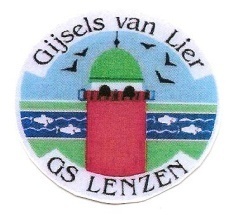 Gijsels-van-Lier-Grundschule 		                  		 R.-Breitscheid-Str. 8 I 19309 Lenzen (Elbe)			            		                                                                      	 Telefon:   038792/7453							                	        		                 	 	 Telefax:    038792/50410									 E-Mail:   s105843@schulen.brandenburg.de									Lenzen, 14.05.2020Sehr geehrte Eltern der Klasse 2,ich möchte Sie heute über die weitere Beschulung Ihres Kindes laut Festlegung des MBJS in enger Absprache mit dem Gesundheitsministerium informieren.Ab dem 25.05.2020 wird Ihr Kind an folgenden Tagen in der Schule unterrichtet:Tag					Zeit					Unterricht Mittwoch				7.30 bis 11.00 Uhr			Mathematik und DeutschFreitag				7.30 bis 11.00 Uhr			Sachunterricht und DeutschFür die dazwischenliegende Zeit erhält Ihr Kind Aufgaben für zuhause mit, die bis zum  nächsten Unterrichtstag zu erledigen sind.Besprechen Sie bitte die notwendigen, auf unserer Homepage nochmal dargestellten, Hygienemaßnahmen mit Ihrem Kind.Geben Sie bitte einen Mundschutz mit, der im Schulgebäude und beim Gang zur Toilette getragen werden muss. Während des Unterrichts kann er abgenommen werden.Sichern Sie bitte möglichst die Betreuung/Abholung ab 11.00 Uhr. Sollten Sie dazu Fragen haben bzw. es bei Ihnen Probleme geben, kontaktieren Sie uns bitte bis zum 19.05.2020. Für die Ferien müssen wir Ihnen leider mitteilen, dass in diesem Jahr die Ferienspiele vom 29.06. bis 03.07.2020 nicht durchgeführt werden.Die Zeugnisausgabe Ihres Kindes findet am Mittwoch, dem 24.06.2020 nach den ersten 3 Unterrichtsstunden von 10.15 bis 11.00 Uhr statt.Ich möchte mich an dieser Stelle für Ihre Unterstützung im vergangenen Schuljahr besonders in den letzten Monaten recht herzlich bedanken und wünsche Ihnen und Ihrer Familie, dass Sie gesund durch diese für uns alle nicht einfache Zeit kommen!Mit freundlichen GrüßenS. DöpelRektorin